Iscrizione al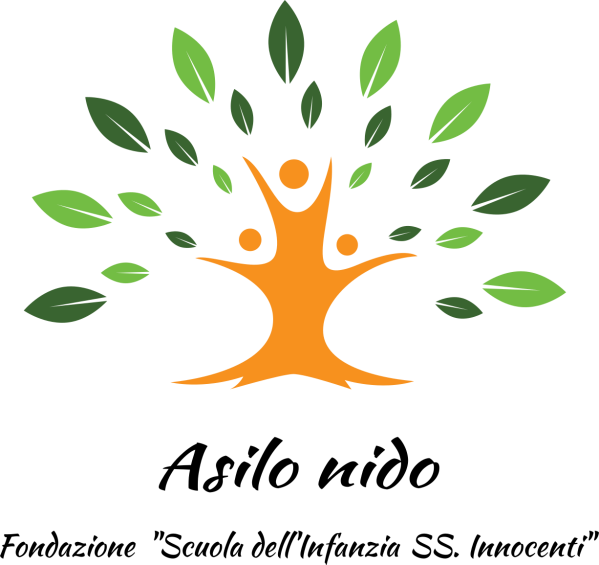 Nido Integrato “S.S. Innocenti”per l’anno educativo 2023/2024Bambini già iscritti nell’anno 2022/2023Le iscrizioni per l’anno educativo 2023/2024, per i bambini già iscritti nell’anno 2022/2023 sono aperte dal 18 al 26 marzo 2023.I bambini già iscritti nell’anno educativo 2022/2023 hanno diritto di priorità nell’assegnazione dei posti disponibili per l’anno educativo 2023/2024, con precedenza ai frequentanti, se l’iscrizione per l’anno 2023/2024 perviene nelle date sopra elencate. Oltre tali date il diritto di priorità decade e l’assegnazione di posti avviene adottando i “Criteri di ammissione e liste d’attesa” esplicitati sulla carta dei servizi.I moduli d’iscrizione dovranno essere compilati in ogni loro parte e inviati tramite mail all’indirizzo scuoladellinfanziassinnocenti@gmail.com in tali date allegando l’autorizzazione al trattamento dei dati personali (informativa sulla privacy), il modulo per il RID e copia del bonifico della quota d’iscrizione di 105,00 euro annui. Per evitare spiacevoli inconvenienti di mancato recapito della mail si invitano i genitori a richiedere la conferma di lettura.Il bonifico deve essere effettuato sul conto del BANCO BPM specificando come causale “iscrizione nido + nome bambino”IBAN    IT66A0503485463000000003199Modulo di Iscrizione per l'anno educativo 2023/2024	I genitori di (nome)…………………………………..(cognome)	. 	nato/a a 	il 	. 	Nazionalità 	Cittadinanza 	. 	Residente a 	 in via 	. 	CODICE FISCALE del BAMBINO / A 	. chiedono di iscrivere il/la proprio/a figlio/a a frequentare il nido della Fondazione “Scuola dell’Infanzia Ss. Innocenti"Barrare l’orario richiesto:ALTRO (indicare la richiesta al Cda) …………..………………………………….......................................Frequenza richiesta a partire dal mese di ⃝ settembre ⃝ novembre ⃝ gennaio  ⃝  marzo  ⃝ maggio Firma del genitore* _________________________** L’iscrizione, rientrando nella responsabilità genitoriale, deve essere sempre condivisa dai genitori. A tal fine, il genitore che compila il modulo di domanda dichiara di avere effettuato la scelta in osservanza delle suddette disposizioni del codice civile, che richiedono il consenso di entrambi i genitori”. * Firmando il presente modulo d'iscrizione i genitori dichiarano di aver letto la carta dei servizi scaricabile dal sito www.scuolassinnocenti.it e la lettera con i costiDati anagrafici del padreDati anagrafici del padreDati anagrafici del padreDati anagrafici del padreDati anagrafici del padreDati anagrafici del padreNome CognomeCognomeData di nascitaData di nascitaNato aProfessioneProfessioneProfessioneNazionalitàNazionalitàCittadinanzaDati anagrafici della madreDati anagrafici della madreDati anagrafici della madreDati anagrafici della madreDati anagrafici della madreDati anagrafici della madreNome CognomeCognomeData di nascitaData di nascitaNata aProfessioneProfessioneProfessioneNazionalitàNazionalitàCittadinanzaContatti Contatti Contatti Contatti Contatti Contatti Telefono mammaTelefono mammaTelefono papàTelefono papàEventuali altri contatti telefonici(specificare a chi appartengono)Eventuali altri contatti telefonici(specificare a chi appartengono)Indirizzo mail: Indirizzo mail: Indirizzo mail: Indirizzo mail: Indirizzo mail: Indirizzo mail: Tel da inserire nel gruppo di wathsapp di sola lettura per l’invio delle comunicazioni:Tel da inserire nel gruppo di wathsapp di sola lettura per l’invio delle comunicazioni:Tel da inserire nel gruppo di wathsapp di sola lettura per l’invio delle comunicazioni:Tel da inserire nel gruppo di wathsapp di sola lettura per l’invio delle comunicazioni:Tel da inserire nel gruppo di wathsapp di sola lettura per l’invio delle comunicazioni:Tel da inserire nel gruppo di wathsapp di sola lettura per l’invio delle comunicazioni:FULL TIMEFULL TIMEPART-TIME MATTINOPART-TIME POMERIGGIOIngresso□ anticipo dalle 7.30 alle 8.30□ dalle 8. 30 alle 9.00Uscita□ dalle 16.00 alle 16.30□ posticipo dalle 16.30 alle 17.30Ingresso□ anticipo dalle 7.30 alle 8.30□ dalle 8. 30 alle 9.00Uscita□ dalle 16.00 alle 16.30□ posticipo dalle 16.30 alle 17.30